Вариант №1Найти все значения корня .Представить в алгебраической форме .Представить в алгебраической форме .Вычертить область, заданную неравенствами:.Определить вид кривой .Восстановить аналитическую в окрестности точки z0 функцию f(z) по известной действительной части u(x,y) или мнимой v(x,y) и значению f(z0)..Вычислить интеграл от функции комплексного переменного по данной кривой .Найти все лорановские разложения данной функции по степеням z..Данную функцию разложить в ряд Лорана в окрестности точки z0..Определить тип особой точки z=0 для данной функции .Для данной функции найти изолированные особые точки и определить их тип .Вычислить интеграл .Вычислить интеграл .Вычислить интеграл .Вычислить интеграл .Вычислить интеграл Вычислить интеграл .Вычислить интеграл Вариант №2Найти все значения корня .Представить в алгебраической форме .Представить в алгебраической форме .Вычертить область, заданную неравенствами..Определить вид кривой .Восстановить аналитическую в окрестности точки z0 функцию f(z) по известной действительной части u(x,y) или мнимой v(x,y) и значению f(z0)..Вычислить интеграл от функции комплексного переменного по данной кривой .Найти все лорановские разложения данной функции по степеням z..Данную функцию разложить в ряд Лорана в окрестности точки z0..Определить тип особой точки z=0 для данной функции .Для данной функции найти изолированные особые точки и определить их тип .Вычислить интеграл .Вычислить интеграл .Вычислить интеграл .Вычислить интеграл .Вычислить интеграл Вычислить интеграл .Вычислить интеграл Вариант №3Найти все значения корня .Представить в алгебраической форме .Представить в алгебраической форме .Вычертить область, заданную неравенствами..Определить вид кривой .Восстановить аналитическую в окрестности точки z0 функцию f(z) по известной действительной части u(x,y) или мнимой v(x,y) и значению f(z0)..Вычислить интеграл от функции комплексного переменного по данной кривой .Найти все лорановские разложения данной функции по степеням z..Данную функцию разложить в ряд Лорана в окрестности точки z0..Определить тип особой точки z=0 для данной функции .Для данной функции найти изолированные особые точки и определить их тип .Вычислить интеграл .Вычислить интеграл .Вычислить интеграл .Вычислить интеграл .Вычислить интеграл Вычислить интеграл .Вычислить интеграл Вариант №4Найти все значения корня .Представить в алгебраической форме .Представить в алгебраической форме .Вычертить область, заданную неравенствами..Определить вид кривой .Восстановить аналитическую в окрестности точки z0 функцию f(z) по известной действительной части u(x,y) или мнимой v(x,y) и значению f(z0)..Вычислить интеграл от функции комплексного переменного по данной кривой .Найти все лорановские разложения данной функции по степеням z..Данную функцию разложить в ряд Лорана в окрестности точки z0..Определить тип особой точки z=0 для данной функции .Для данной функции найти изолированные особые точки и определить их тип .Вычислить интеграл .Вычислить интеграл .Вычислить интеграл .Вычислить интеграл .Вычислить интеграл Вычислить интеграл .Вычислить интеграл Вариант №5Найти все значения корня .Представить в алгебраической форме .Представить в алгебраической форме .Вычертить область, заданную неравенствами..Определить вид кривой .Восстановить аналитическую в окрестности точки z0 функцию f(z) по известной действительной части u(x,y) или мнимой v(x,y) и значению f(z0)..Вычислить интеграл от функции комплексного переменного по данной кривой .Найти все лорановские разложения данной функции по степеням z..Данную функцию разложить в ряд Лорана в окрестности точки z0..Определить тип особой точки z=0 для данной функции .Для данной функции найти изолированные особые точки и определить их тип .Вычислить интеграл .Вычислить интеграл .Вычислить интеграл .Вычислить интеграл .Вычислить интеграл Вычислить интеграл .Вычислить интеграл Вариант №6Найти все значения корня .Представить в алгебраической форме .Представить в алгебраической форме .Вычертить область, заданную неравенствами..Определить вид кривой .Восстановить аналитическую в окрестности точки z0 функцию f(z) по известной действительной части u(x,y) или мнимой v(x,y) и значению f(z0)..Вычислить интеграл от функции комплексного переменного по данной кривой .Найти все лорановские разложения данной функции по степеням z..Данную функцию разложить в ряд Лорана в окрестности точки z0.Определить тип особой точки z=0 для данной функции .Для данной функции найти изолированные особые точки и определить их тип .Вычислить интеграл .Вычислить интеграл .Вычислить интеграл .Вычислить интеграл .Вычислить интеграл Вычислить интеграл .Вычислить интеграл Вариант №7Найти все значения корня .Представить в алгебраической форме .Представить в алгебраической форме .Вычертить область, заданную неравенствами..Определить вид кривой .Восстановить аналитическую в окрестности точки z0 функцию f(z) по известной действительной части u(x,y) или мнимой v(x,y) и значению f(z0)..Вычислить интеграл от функции комплексного переменного по данной кривой .Найти все лорановские разложения данной функции по степеням z..Данную функцию разложить в ряд Лорана в окрестности точки z0..Определить тип особой точки z=0 для данной функции .Для данной функции найти изолированные особые точки и определить их тип .Вычислить интеграл .Вычислить интеграл .Вычислить интеграл .Вычислить интеграл .Вычислить интеграл Вычислить интеграл .Вычислить интеграл Вариант №8Найти все значения корня .Представить в алгебраической форме .Представить в алгебраической форме .Вычертить область, заданную неравенствами..Определить вид кривой .Восстановить аналитическую в окрестности точки z0 функцию f(z) по известной действительной части u(x,y) или мнимой v(x,y) и значению f(z0)..Вычислить интеграл от функции комплексного переменного по данной кривой .Найти все лорановские разложения данной функции по степеням z..Данную функцию разложить в ряд Лорана в окрестности точки z0.Определить тип особой точки z=0 для данной функции .Для данной функции найти изолированные особые точки и определить их тип .Вычислить интеграл .Вычислить интеграл .Вычислить интеграл .Вычислить интеграл .Вычислить интеграл .Вычислить интеграл .Вычислить интеграл Вариант №9Найти все значения корня .Представить в алгебраической форме .Представить в алгебраической форме .Вычертить область, заданную неравенствами..Определить вид кривой .Восстановить аналитическую в окрестности точки z0 функцию f(z) по известной действительной части u(x,y) или мнимой v(x,y) и значению f(z0)..Вычислить интеграл от функции комплексного переменного по данной кривой .Найти все лорановские разложения данной функции по степеням z..Данную функцию разложить в ряд Лорана в окрестности точки z0.Определить тип особой точки z=0 для данной функции .Для данной функции найти изолированные особые точки и определить их тип .Вычислить интеграл .Вычислить интеграл .Вычислить интеграл .Вычислить интеграл .Вычислить интеграл Вычислить интеграл .Вычислить интеграл Вариант №10Найти все значения корня .Представить в алгебраической форме .Представить в алгебраической форме .Вычертить область, заданную неравенствами..Определить вид кривой .Восстановить аналитическую в окрестности точки z0 функцию f(z) по известной действительной части u(x,y) или мнимой v(x,y) и значению f(z0)..Вычислить интеграл от функции комплексного переменного по данной кривой .Найти все лорановские разложения данной функции по степеням z..Данную функцию разложить в ряд Лорана в окрестности точки z0.Определить тип особой точки z=0 для данной функции .Для данной функции найти изолированные особые точки и определить их тип .Вычислить интеграл .Вычислить интеграл .Вычислить интеграл .Вычислить интеграл .Вычислить интеграл Вычислить интеграл .Вычислить интеграл Вариант №11Найти все значения корня .Представить в алгебраической форме .Представить в алгебраической форме .Вычертить область, заданную неравенствами..Определить вид кривой .Восстановить аналитическую в окрестности точки z0 функцию f(z) по известной действительной части u(x,y) или мнимой v(x,y) и значению f(z0)..Вычислить интеграл от функции комплексного переменного по данной кривойНайти все лорановские разложения данной функции по степеням z..Данную функцию разложить в ряд Лорана в окрестности точки z0.Определить тип особой точки z=0 для данной функции .Для данной функции найти изолированные особые точки и определить их тип .Вычислить интеграл .Вычислить интеграл .Вычислить интеграл .Вычислить интеграл .Вычислить интеграл Вычислить интеграл .Вычислить интеграл Вариант №12Найти все значения корня .Представить в алгебраической форме .Представить в алгебраической форме .Вычертить область, заданную неравенствами..Определить вид кривой .Восстановить аналитическую в окрестности точки z0 функцию f(z) по известной действительной части u(x,y) или мнимой v(x,y) и значению f(z0)..Вычислить интеграл от функции комплексного переменного по данной кривойНайти все лорановские разложения данной функции по степеням z..Данную функцию разложить в ряд Лорана в окрестности точки z0.Определить тип особой точки z=0 для данной функции .Для данной функции найти изолированные особые точки и определить их тип .Вычислить интеграл .Вычислить интеграл .Вычислить интеграл .Вычислить интеграл .Вычислить интеграл Вычислить интеграл .Вычислить интеграл Вариант №13Найти все значения корня .Представить в алгебраической форме .Представить в алгебраической форме .Вычертить область, заданную неравенствами..Определить вид кривой .Восстановить аналитическую в окрестности точки z0 функцию f(z) по известной действительной части u(x,y) или мнимой v(x,y) и значению f(z0)..Вычислить интеграл от функции комплексного переменного по данной кривой Найти все лорановские разложения данной функции по степеням z..Данную функцию разложить в ряд Лорана в окрестности точки z0.Определить тип особой точки z=0 для данной функции .Для данной функции найти изолированные особые точки и определить их тип .Вычислить интеграл .Вычислить интеграл .Вычислить интеграл .Вычислить интеграл .Вычислить интеграл Вычислить интеграл .Вычислить интеграл Вариант №14Найти все значения корня .Представить в алгебраической форме .Представить в алгебраической форме .Вычертить область, заданную неравенствами..Определить вид кривой .Восстановить аналитическую в окрестности точки z0 функцию f(z) по известной действительной части u(x,y) или мнимой v(x,y) и значению f(z0)..Вычислить интеграл от функции комплексного переменного по данной кривойНайти все лорановские разложения данной функции по степеням z..Данную функцию разложить в ряд Лорана в окрестности точки z0.Определить тип особой точки z=0 для данной функции .Для данной функции найти изолированные особые точки и определить их тип .Вычислить интеграл .Вычислить интеграл .Вычислить интеграл .Вычислить интеграл .Вычислить интеграл Вычислить интеграл .Вычислить интеграл Вариант №15Найти все значения корня .Представить в алгебраической форме .Представить в алгебраической форме .Вычертить область, заданную неравенствами..Определить вид кривой .Восстановить аналитическую в окрестности точки z0 функцию f(z) по известной действительной части u(x,y) или мнимой v(x,y) и значению f(z0)..Вычислить интеграл от функции комплексного переменного по данной кривойНайти все лорановские разложения данной функции по степеням z..Данную функцию разложить в ряд Лорана в окрестности точки z0.Определить тип особой точки z=0 для данной функции .Для данной функции найти изолированные особые точки и определить их тип .Вычислить интеграл .Вычислить интеграл .Вычислить интеграл .Вычислить интеграл .Вычислить интеграл Вычислить интеграл .Вычислить интеграл Вариант №16Найти все значения корня .Представить в алгебраической форме .Представить в алгебраической форме .Вычертить область, заданную неравенствами..Определить вид кривой .Восстановить аналитическую в окрестности точки z0 функцию f(z) по известной действительной части u(x,y) или мнимой v(x,y) и значению f(z0)..Вычислить интеграл от функции комплексного переменного по данной кривойНайти все лорановские разложения данной функции по степеням z..Данную функцию разложить в ряд Лорана в окрестности точки z0.Определить тип особой точки z=0 для данной функции .Для данной функции найти изолированные особые точки и определить их тип .Вычислить интеграл .Вычислить интеграл .Вычислить интеграл .Вычислить интеграл .Вычислить интеграл Вычислить интеграл .Вычислить интеграл Вариант №17Найти все значения корня .Представить в алгебраической форме .Представить в алгебраической форме .Вычертить область, заданную неравенствами..Определить вид кривой .Восстановить аналитическую в окрестности точки z0 функцию f(z) по известной действительной части u(x,y) или мнимой v(x,y) и значению f(z0)..Вычислить интеграл от функции комплексного переменного по данной кривойНайти все лорановские разложения данной функции по степеням z..Данную функцию разложить в ряд Лорана в окрестности точки z0.Определить тип особой точки z=0 для данной функции .Для данной функции найти изолированные особые точки и определить их тип .Вычислить интеграл .Вычислить интеграл .Вычислить интеграл .Вычислить интеграл .Вычислить интеграл Вычислить интеграл .Вычислить интеграл Вариант №18Найти все значения корня .Представить в алгебраической форме .Представить в алгебраической форме .Вычертить область, заданную неравенствами..Определить вид кривой .Восстановить аналитическую в окрестности точки z0 функцию f(z) по известной действительной части u(x,y) или мнимой v(x,y) и значению f(z0)..Вычислить интеграл от функции комплексного переменного по данной кривойНайти все лорановские разложения данной функции по степеням z..Данную функцию разложить в ряд Лорана в окрестности точки z0.Определить тип особой точки z=0 для данной функции .Для данной функции найти изолированные особые точки и определить их тип .Вычислить интеграл .Вычислить интеграл .Вычислить интеграл .Вычислить интеграл .Вычислить интеграл Вычислить интеграл .Вычислить интеграл Вариант №19Найти все значения корня .Представить в алгебраической форме .Представить в алгебраической форме .Вычертить область, заданную неравенствами..Определить вид кривой .Восстановить аналитическую в окрестности точки z0 функцию f(z) по известной действительной части u(x,y) или мнимой v(x,y) и значению f(z0)..Вычислить интеграл от функции комплексного переменного по данной кривойНайти все лорановские разложения данной функции по степеням z..Данную функцию разложить в ряд Лорана в окрестности точки z0.Определить тип особой точки z=0 для данной функции .Для данной функции найти изолированные особые точки и определить их тип .Вычислить интеграл .Вычислить интеграл .Вычислить интеграл .Вычислить интеграл .Вычислить интеграл Вычислить интеграл .Вычислить интеграл Вариант №20Найти все значения корня .Представить в алгебраической форме  .Представить в алгебраической форме .Вычертить область, заданную неравенствами..Определить вид кривой .Восстановить аналитическую в окрестности точки z0 функцию f(z) по известной действительной части u(x,y) или мнимой v(x,y) и значению f(z0)..Вычислить интеграл от функции комплексного переменного по данной кривойНайти все лорановские разложения данной функции по степеням z..Данную функцию разложить в ряд Лорана в окрестности точки z0.Определить тип особой точки z=0 для данной функции .Для данной функции найти изолированные особые точки и определить их тип .Вычислить интеграл .Вычислить интеграл .Вычислить интеграл .Вычислить интеграл .Вычислить интеграл Вычислить интеграл .Вычислить интеграл Вариант №21Найти все значения корня .Представить в алгебраической форме .Представить в алгебраической форме .Вычертить область, заданную неравенствами..Определить вид кривой .Восстановить аналитическую в окрестности точки z0 функцию f(z) по известной действительной части u(x,y) или мнимой v(x,y) и значению f(z0)..Вычислить интеграл от функции комплексного переменного по данной кривойНайти все лорановские разложения данной функции по степеням z..Данную функцию разложить в ряд Лорана в окрестности точки z0.Определить тип особой точки z=0 для данной функции .Для данной функции найти изолированные особые точки и определить их тип .Вычислить интеграл .Вычислить интеграл .Вычислить интеграл .Вычислить интеграл .Вычислить интеграл Вычислить интеграл .Вычислить интеграл Вариант №22Найти все значения корня .Представить в алгебраической форме .Представить в алгебраической форме  при .Вычертить область, заданную неравенствами.Определить вид кривой .Восстановить аналитическую в окрестности точки z0 функцию f(z) по известной действительной части u(x,y) или мнимой v(x,y) и значению f(z0)..Вычислить интеграл от функции комплексного переменного по данной кривойНайти все лорановские разложения данной функции по степеням z..Данную функцию разложить в ряд Лорана в окрестности точки z0.Определить тип особой точки z=0 для данной функции .Для данной функции найти изолированные особые точки и определить их тип .Вычислить интеграл .Вычислить интеграл .Вычислить интеграл Вычислить интеграл .Вычислить интеграл Вычислить интеграл .Вычислить интеграл Вариант №23Найти все значения корня .Представить в алгебраической форме .Представить в алгебраической форме  при .Вычертить область, заданную неравенствами..Определить вид кривой .Восстановить аналитическую в окрестности точки z0 функцию f(z) по известной действительной части u(x,y) или мнимой v(x,y) и значению f(z0)..Вычислить интеграл от функции комплексного переменного по данной кривойНайти все лорановские разложения данной функции по степеням z..Данную функцию разложить в ряд Лорана в окрестности точки z0.Определить тип особой точки z=0 для данной функции .Для данной функции найти изолированные особые точки и определить их тип .Вычислить интеграл .Вычислить интеграл .Вычислить интеграл .Вычислить интеграл .Вычислить интеграл Вычислить интеграл .Вычислить интеграл Вариант №24Найти все значения корня .Представить в алгебраической форме .Представить в алгебраической форме .Вычертить область, заданную неравенствами..Определить вид кривой .Восстановить аналитическую в окрестности точки z0 функцию f(z) по известной действительной части u(x,y) или мнимой v(x,y) и значению f(z0)..Вычислить интеграл от функции комплексного переменного по данной кривойНайти все лорановские разложения данной функции по степеням z..Данную функцию разложить в ряд Лорана в окрестности точки z0.Определить тип особой точки z=0 для данной функции .Для данной функции найти изолированные особые точки и определить их тип .Вычислить интеграл .Вычислить интеграл .Вычислить интеграл .Вычислить интеграл .Вычислить интеграл Вычислить интеграл .Вычислить интеграл Вариант №25Найти все значения корня .Представить в алгебраической форме .Представить в алгебраической форме .Вычертить область, заданную неравенствами.Определить вид кривой .Восстановить аналитическую в окрестности точки z0 функцию f(z) по известной действительной части u(x,y) или мнимой v(x,y) и значению f(z0)..Вычислить интеграл от функции комплексного переменного по данной кривойНайти все лорановские разложения данной функции по степеням z..Данную функцию разложить в ряд Лорана в окрестности точки z0.Определить тип особой точки z=0 для данной функции .Для данной функции найти изолированные особые точки и определить их тип .Вычислить интеграл .Вычислить интеграл .Вычислить интеграл .Вычислить интеграл ..Вариант №26Найти все значения корня Представить в алгебраической форме   .Представить в алгебраической форме   Вычертить область, заданную неравенствами.Определить вид кривой  Восстановить аналитическую в окрестности точки z0 функцию f(z) по известной действительной части u(x,y) или мнимой v(x,y) и значению f(z0).Вычислить интеграл от функции комплексного переменного по данной кривойНайти все лорановские разложения данной функции по степеням z.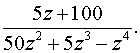 Данную функцию разложить в ряд Лорана в окрестности точки z0.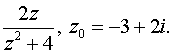 Определить тип особой точки z=0 для данной функции 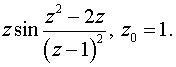 Для данной функции найти изолированные особые точки и определить их тип        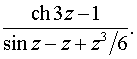  Вычислить интеграл  .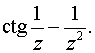 Вычислить интеграл      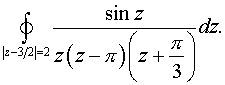 Вычислить интеграл . Вычислить интеграл      .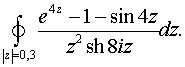 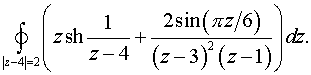 .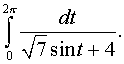 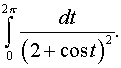 Вариант №27Найти все значения корня 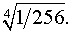 Представить в алгебраической форме 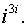 Представить в алгебраической форме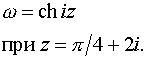 Вычертить область, заданную неравенствами.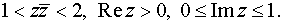 Определить вид кривой 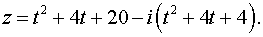 Восстановить аналитическую в окрестности точки z0 функцию f(z) по известной действительной части u(x,y) или мнимой v(x,y) и значению f(z0).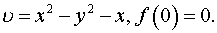 Вычислить интеграл от функции комплексного переменного по данной кривой     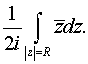 Найти все лорановские разложения данной функции по степеням z..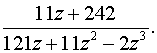 Данную функцию разложить в ряд Лорана в окрестности точки z0.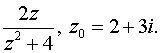 Определить тип особой точки z=0 для данной функции 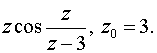 Для данной функции найти изолированные особые точки и определить их тип 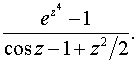 Вычислить интеграл 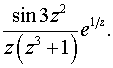 Вычислить интеграл 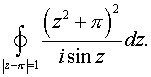 Вычислить интеграл 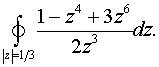 Вычислить интеграл 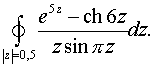 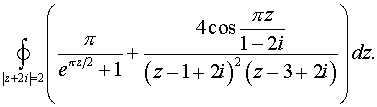 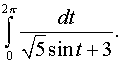 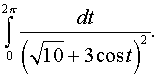 Вариант №28Найти все значения корня 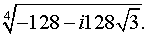 Представить в алгебраической форме 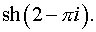 Представить в алгебраической форме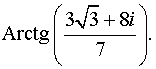 Вычертить область, заданную неравенствами.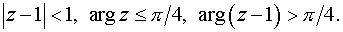 Определить вид кривой 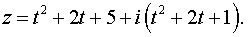 Восстановить аналитическую в окрестности точки z0 функцию f(z) по известной действительной части u(x,y) или мнимой v(x,y) и значению f(z0).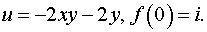 Вычислить интеграл от функции комплексного переменного по данной кривой     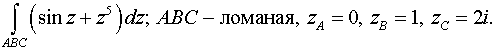 Найти все лорановские разложения данной функции по степеням z.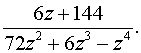 Данную функцию разложить в ряд Лорана в окрестности точки z0.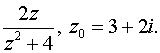 Определить тип особой точки z=0 для данной функции 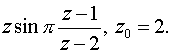 Для данной функции найти изолированные особые точки и определить их тип 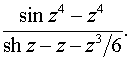 Вычислить интеграл 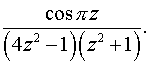 Вычислить интеграл 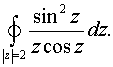 Вычислить интеграл 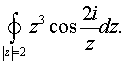 Вычислить интеграл 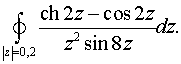 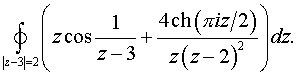 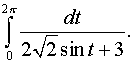 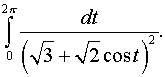 Вариант №29Найти все значения корня 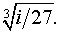 Представить в алгебраической форме 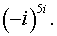 Представить в алгебраической форме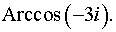 Вычертить область, заданную неравенствами.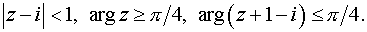 Определить вид кривой 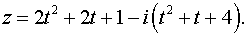 Восстановить аналитическую в окрестности точки z0 функцию f(z) по известной действительной части u(x,y) или мнимой v(x,y) и значению f(z0).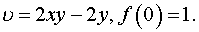 Вычислить интеграл от функции комплексного переменного по данной кривой     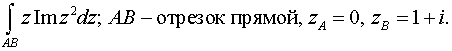 Найти все лорановские разложения данной функции по степеням z.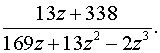 Данную функцию разложить в ряд Лорана в окрестности точки z0.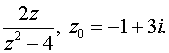 Определить тип особой точки z=0 для данной функции 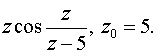 Для данной функции найти изолированные особые точки и определить их тип 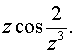 Вычислить интеграл 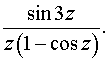 Вычислить интеграл 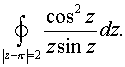 Вычислить интеграл 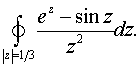 Вычислить интеграл 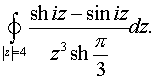 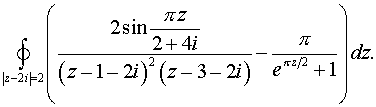 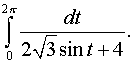 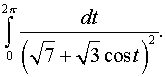 Вариант №30Найти все значения корня 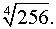 Представить в алгебраической форме 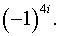 Представить в алгебраической форме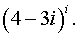 Вычертить область, заданную неравенствами.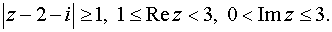 Определить вид кривой 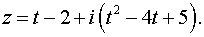 Восстановить аналитическую в окрестности точки z0 функцию f(z) по известной действительной части u(x,y) или мнимой v(x,y) и значению f(z0).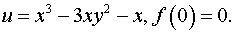 Вычислить интеграл от функции комплексного переменного по данной кривой     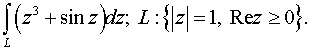 Найти все лорановские разложения данной функции по степеням z.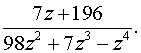 Данную функцию разложить в ряд Лорана в окрестности точки z0.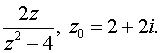 Определить тип особой точки z=0 для данной функции 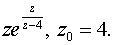 Для данной функции найти изолированные особые точки и определить их тип 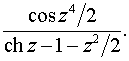 Вычислить интеграл 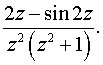 Вычислить интеграл 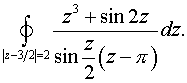 Вычислить интеграл 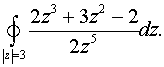 Вычислить интеграл 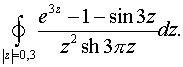 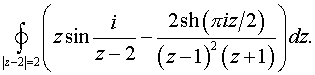 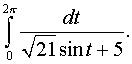 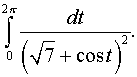 